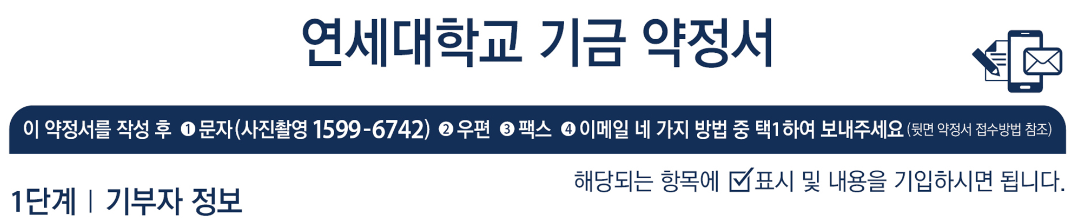 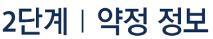 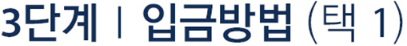 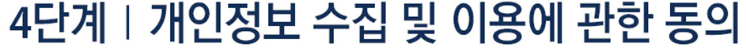 위의 내용으로 연세대학교 기금에 약정합니다. 20   년   월   일기부자 :                               (인)성명(사업자명)주민등록번호(사업자번호)*연말정산시 세액공제를 받으실 분으로 기재주민등록번호(사업자번호)*연말정산시 세액공제를 받으실 분으로 기재주민등록번호(사업자번호)*연말정산시 세액공제를 받으실 분으로 기재연락처우편물 수령 주소 □자택 □직장우편물 수령 주소 □자택 □직장우편물 수령 주소 □자택 □직장우편물 수령 주소 □자택 □직장연락처주소:주소:주소:주소:연락처휴대폰: 전화(자택/직장): 휴대폰: 전화(자택/직장): 휴대폰: 전화(자택/직장): 휴대폰: 전화(자택/직장): 연락처직장명: 부서: 직위: (대표자: )직장명: 부서: 직위: (대표자: )직장명: 부서: 직위: (대표자: )직장명: 부서: 직위: (대표자: )구분❶□동문□연세대학교 학부생 및 대학원생❷□학부모❸□교직원 ❹□일반인구분학 과:입학년도:학생성명:학과/입학년도:사 번:기부액( )원□ 일시불□ 일시불□ 정기납 (매월 원)□ 정기납 (매월 원)□ 분할납부( )약정시작일20 년 월 부터 시작 20 년 월 부터 시작 20 년 월 부터 시작 20 년 월 부터 시작 20 년 월 부터 시작 20 년 월 부터 시작 기부용도□ 연세발전기금□ 연세발전기금□ 장학기금□ 장학기금□ 기타 (기금명: )□ 기타 (기금명: )□ 무통장 입금□ 자동이체 (CMS)□ 신용카드 □ 체크카드□ 급여공제예금주: (학)연세대학교우리 126-150447-01-115은행명:계좌번호:예금주:이체일: □15일 □25일카드사:(CVC: ) *롯데카드만카드번호:유효기간(YY/MM): /결제일: 매월17일 이후로 자동결제연세대학교 교직원 번호:개인정보 수집 이용 동의- 수집 및 이용목적: 기부금 수납처리, 기부자 예우 등 기부 처리에 관련된 행정 업무- 수집 항목: 성명, 주민등록번호, 휴대폰번호(자택전화),이메일, 주소, 학적정보, 자동이체(은행명,계좌번호,예금주,이체일), 신용카드(카드명,카드번호,유효기간), 교직원 급여공제 정보-보유 및 이용기간: 주민등록번호 수집, 이용 동의일로부터 5년까지 (단, 자동이체는 이체 종료시까지)□ 동의합니다 □ 동의하지 않습니다제3자 제공동의-개인정보를 제공받는 자: 금융결제원, 은행, 카드사 등 금융기관-기부금영수증 발행 명세 작성 및 연말정산용 기부금 영수증 발행을 목적으로 소득세법 제160조의3 소득세법 시행령 제113조 제1항, 제208조의3, 소득세법 시행규책 제58조, 법인세법 제112의2에 의거하여 주민등록번호를 처리합니다.□ 동의합니다 □ 동의하지 않습니다홍보에 대한 동의-수집 및 이용목적: 대외협력처에서 진행하는 각종 대외/동문/기부자 대상 행사에 대한 홍보-수집항목: 성명, 휴대폰번호(자택전화),이메일, 주소-보유 및 이용기간: 준영구 보관-기부자는 개인정보 수집 및 이용을 거부할 수 있습니다.단, 각종 대외/동문/기부자 대상 행사 참여의 혜택 수혜 및 학교 소식지 등이 제한될 수 있습니다.□ 동의합니다 □ 동의하지 않습니다